№ п/пНаименование товараНаименование показателя, технического, функционального параметра, ед. изм. ПоказателяНаименование показателя, технического, функционального параметра, ед. изм. Показателя1Оборудование уличноеПримерный эскиз (в закрытом и открытом виде)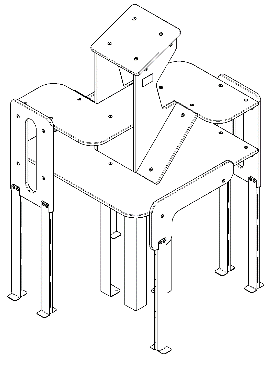 Внешние размеры (в раскрытом состоянии)Внешние размеры (в раскрытом состоянии)1Оборудование уличноеПримерный эскиз (в закрытом и открытом виде)Длина, мм (±70 мм)10171Оборудование уличноеПримерный эскиз (в закрытом и открытом виде)Ширина, мм (±70 мм)10171Оборудование уличноеПримерный эскиз (в закрытом и открытом виде)Высота, мм (±70 мм)10621Оборудование уличноеПримерный эскиз (в закрытом и открытом виде)КомплектацияКомплектация1Оборудование уличноеПримерный эскиз (в закрытом и открытом виде)Площадка 1, шт.11Оборудование уличноеПримерный эскиз (в закрытом и открытом виде)Панель, шт.21Оборудование уличноеПримерный эскиз (в закрытом и открытом виде)Крыша, шт.11Оборудование уличноеПримерный эскиз (в закрытом и открытом виде)Панель, шт.21Оборудование уличноеПримерный эскиз (в закрытом и открытом виде)Скат, шт.21Оборудование уличноеПримерный эскиз (в закрытом и открытом виде)Стенка, шт.21Оборудование уличноеПримерный эскиз (в закрытом и открытом виде)Уголок-фундамент, шт.41Оборудование уличноеПримерный эскиз (в закрытом и открытом виде)Грунтозацеп, шт.61Оборудование уличноеПримерный эскиз (в закрытом и открытом виде)Боковина21Оборудование уличноеПримерный эскиз (в закрытом и открытом виде)Площадка11Оборудование уличноеПримерный эскиз (в закрытом и открытом виде)Описание конструкцииОписание конструкции1Оборудование уличноеПримерный эскиз (в закрытом и открытом виде)Оборудование уличное должно представлять собой устойчивую конструкцию, обеспечивающую безопасные условия для развивающих занятий на открытом воздухе.Конструкция должна обладать высокой ударопрочностью и виброустойчивостью. Во избежание травм и застревания одежды и частей тела, изделие должно быть разработано и изготовлено в соответствии с требованиями ГОСТ Р 52169-2012. Изделие должно крепиться анкерными болтами к бетонному основанию или раме, либо должно иметь крепление в виде забетонированных закладных труб. Изделие должно быть антивандальным.Минимальный радиус закругления выступающих элементов изделия, доступных пользователю - не менее 3 мм.Выступающие части болтовых соединений должны быть защищены пластиковыми заглушками либо иным способом, предусмотренным требованиями ГОСТ Р 52169-2012 и позволяющими обеспечить безопасность конструкции.Выступающие и доступные торцы труб при их наличии должны быть закрыты пластиковыми антивандальными заглушками.Все металлические части конструкции должны быть окрашены полимерной порошковой эмалью методом запекания в заводских условиях, что предотвращает металл от коррозии. Анкерные болты либо крепежные изделия должны быть оцинкованы. Каждое оборудование согласно ГОСТ Р 52169-2012 комплектуется табличкой информационной, на которой должна быть нанесена информация о производителе, месяце и годе изготовления, обозначение изделия.Оборудование уличное должно представлять собой устойчивую конструкцию, обеспечивающую безопасные условия для развивающих занятий на открытом воздухе.Конструкция должна обладать высокой ударопрочностью и виброустойчивостью. Во избежание травм и застревания одежды и частей тела, изделие должно быть разработано и изготовлено в соответствии с требованиями ГОСТ Р 52169-2012. Изделие должно крепиться анкерными болтами к бетонному основанию или раме, либо должно иметь крепление в виде забетонированных закладных труб. Изделие должно быть антивандальным.Минимальный радиус закругления выступающих элементов изделия, доступных пользователю - не менее 3 мм.Выступающие части болтовых соединений должны быть защищены пластиковыми заглушками либо иным способом, предусмотренным требованиями ГОСТ Р 52169-2012 и позволяющими обеспечить безопасность конструкции.Выступающие и доступные торцы труб при их наличии должны быть закрыты пластиковыми антивандальными заглушками.Все металлические части конструкции должны быть окрашены полимерной порошковой эмалью методом запекания в заводских условиях, что предотвращает металл от коррозии. Анкерные болты либо крепежные изделия должны быть оцинкованы. Каждое оборудование согласно ГОСТ Р 52169-2012 комплектуется табличкой информационной, на которой должна быть нанесена информация о производителе, месяце и годе изготовления, обозначение изделия.1Площадка 1Площадка 1Площадка 11Площадка  выполнена из фанеры ФСФ толщиной не менее 18 мм, габаритами не менее 900х900 мм. В площадке имеется квадратный вырез размерами 300х300 мм. Два угла по диагонали площадки имеют скругления радиусом 100мм. На одной стороне имеется картинка нанесеная УФ-печатью.Площадка  выполнена из фанеры ФСФ толщиной не менее 18 мм, габаритами не менее 900х900 мм. В площадке имеется квадратный вырез размерами 300х300 мм. Два угла по диагонали площадки имеют скругления радиусом 100мм. На одной стороне имеется картинка нанесеная УФ-печатью.1ПанельПанельПанель1Панель  выполнена из фанеры ФСФ толщиной не менее 18 мм, габаритами не менее 990х350 мм. С одного торца панель имеет вырез. На панели имеется девять отверстия диаметром 12мм и расположенные на заданном растоянии между собой. На одной стороне имеется картинка нанесеная УФ-печатью.Панель  выполнена из фанеры ФСФ толщиной не менее 18 мм, габаритами не менее 990х350 мм. С одного торца панель имеет вырез. На панели имеется девять отверстия диаметром 12мм и расположенные на заданном растоянии между собой. На одной стороне имеется картинка нанесеная УФ-печатью.1КрышаКрышаКрыша1Крыша  выполнена из фанеры ФСФ толщиной не менее 18 мм, габаритами не менее 350х350 мм. Крыша имеет форму квадрата. Углы крыши имеют скругления радиусом 20мм. На крыши имееются четыре отверстия диаметром 12мм и расположенные на заданном растоянии между собой.Крыша  выполнена из фанеры ФСФ толщиной не менее 18 мм, габаритами не менее 350х350 мм. Крыша имеет форму квадрата. Углы крыши имеют скругления радиусом 20мм. На крыши имееются четыре отверстия диаметром 12мм и расположенные на заданном растоянии между собой.1ПанельПанельПанель1Панель выполнена из фанеры ФСФ толщиной не менее 18 мм, габаритами не менее 585х300 мм. Панель имеет форму прямоугольника. Углы панели имеют скругления радиусом 35 мм. В центре крыши имеется паз длиной 460мм. На крыши имееются восемь отверстий диаметром 12мм и расположенные на заданном растоянии между собой.На одной стороне имеется картинка нанесеная УФ-печатью.Панель выполнена из фанеры ФСФ толщиной не менее 18 мм, габаритами не менее 585х300 мм. Панель имеет форму прямоугольника. Углы панели имеют скругления радиусом 35 мм. В центре крыши имеется паз длиной 460мм. На крыши имееются восемь отверстий диаметром 12мм и расположенные на заданном растоянии между собой.На одной стороне имеется картинка нанесеная УФ-печатью.1СкатСкатСкат1Скат  выполнена из фанеры ФСФ толщиной не менее 18 мм, габаритами не менее 423х150 мм. Скат имеет форму прямоугльника. На скате имеется два отверстия диаметром 12мм и расположенные на заданном растоянии между собой. По боковым торцам имеется фаска в 18х45⁰Скат  выполнена из фанеры ФСФ толщиной не менее 18 мм, габаритами не менее 423х150 мм. Скат имеет форму прямоугльника. На скате имеется два отверстия диаметром 12мм и расположенные на заданном растоянии между собой. По боковым торцам имеется фаска в 18х45⁰СтенкаСтенкаСтенкаСтенка выполнена из фанеры ФСФ толщиной не менее 18 мм, габаритами не менее 531х264 мм. Стенка имеет форму прямоугльника. На стенке имеются воесемь отверстий диаметром 12мм и расположенные на заданном растоянии между собой.Стенка выполнена из фанеры ФСФ толщиной не менее 18 мм, габаритами не менее 531х264 мм. Стенка имеет форму прямоугльника. На стенке имеются воесемь отверстий диаметром 12мм и расположенные на заданном растоянии между собой.Уголок-фундаментУголок-фундаментУголок-фундаментСтойка выполнена из листа стального толщиной 2,5 мм, который согнут в виде прямоугольного уголка со стенками 80х80 мм, длина уголка 805 мм. В нижней части уголка имеется отгиб, который является грунтозацепом.Стойка выполнена из листа стального толщиной 2,5 мм, который согнут в виде прямоугольного уголка со стенками 80х80 мм, длина уголка 805 мм. В нижней части уголка имеется отгиб, который является грунтозацепом.ГрунтозацепГрунтозацепГрунтозацепКонструкция грунтозацепа  имеет размеры 700х99х65 мм. Снизу имеет две отогнутые полки, необходимы для устойчивой фиксаци в бетоне. Сверху грунтозацеп имеет две ушки с отверстиями для крепления с фанерными элементами.Конструкция грунтозацепа  имеет размеры 700х99х65 мм. Снизу имеет две отогнутые полки, необходимы для устойчивой фиксаци в бетоне. Сверху грунтозацеп имеет две ушки с отверстиями для крепления с фанерными элементами.БоковинаБоковинаБоковинаБоковина  выполнена из фанеры ФСФ толщиной не менее 18 мм, габаритами не менее 600х300 мм. Боковина имеет форму буквы «Г». На накладке имеются четыре отверстия диаметром 12мм и расположенные на заданном растоянии между собой. Углы боковины имеют скругления радиусом 40 мм. На одной стороне имеется картинка нанесеная УФ-печатью.Боковина  выполнена из фанеры ФСФ толщиной не менее 18 мм, габаритами не менее 600х300 мм. Боковина имеет форму буквы «Г». На накладке имеются четыре отверстия диаметром 12мм и расположенные на заданном растоянии между собой. Углы боковины имеют скругления радиусом 40 мм. На одной стороне имеется картинка нанесеная УФ-печатью.ПлощадкаПлощадкаПлощадкаПлощадка  выполнена из фанеры ФСФ толщиной не менее 18 мм, габаритами не менее 900х900 мм. Площадка имеет форму зиг зага. Четыре угла по диагонали площадки имеют скругления радиусом 100мм. На одной стороне имеется картинка нанесеная УФ-печатью.Площадка  выполнена из фанеры ФСФ толщиной не менее 18 мм, габаритами не менее 900х900 мм. Площадка имеет форму зиг зага. Четыре угла по диагонали площадки имеют скругления радиусом 100мм. На одной стороне имеется картинка нанесеная УФ-печатью.